登船人員紀錄表(Record of boarding personnel)日期(Date)：船舶名稱(Ship Name)：_______________1.登船業別或對象僅限CIQS機關、船舶貨物裝卸承攬業、船務代理業、船舶理貨業、船舶公證業、船舶修理業、貨櫃、散雜貨解(繫)固業、引水人、國外驗船機構。2.本資料僅提供港埠管制及疫調使用，請據實填寫。3.違反以上規定者，將依商港法或傳染病防治法逕行裁處公司/機關名稱(Company/Agencyname)上船時間(EmbarkationTime)姓名電話號碼縣市鄉鎮市區下船時間(Name)(Phone No.)(City)(District)(Disembarkation Time)00公司林壹(範例)0912345678高雄三民02:00 PM06:00 PM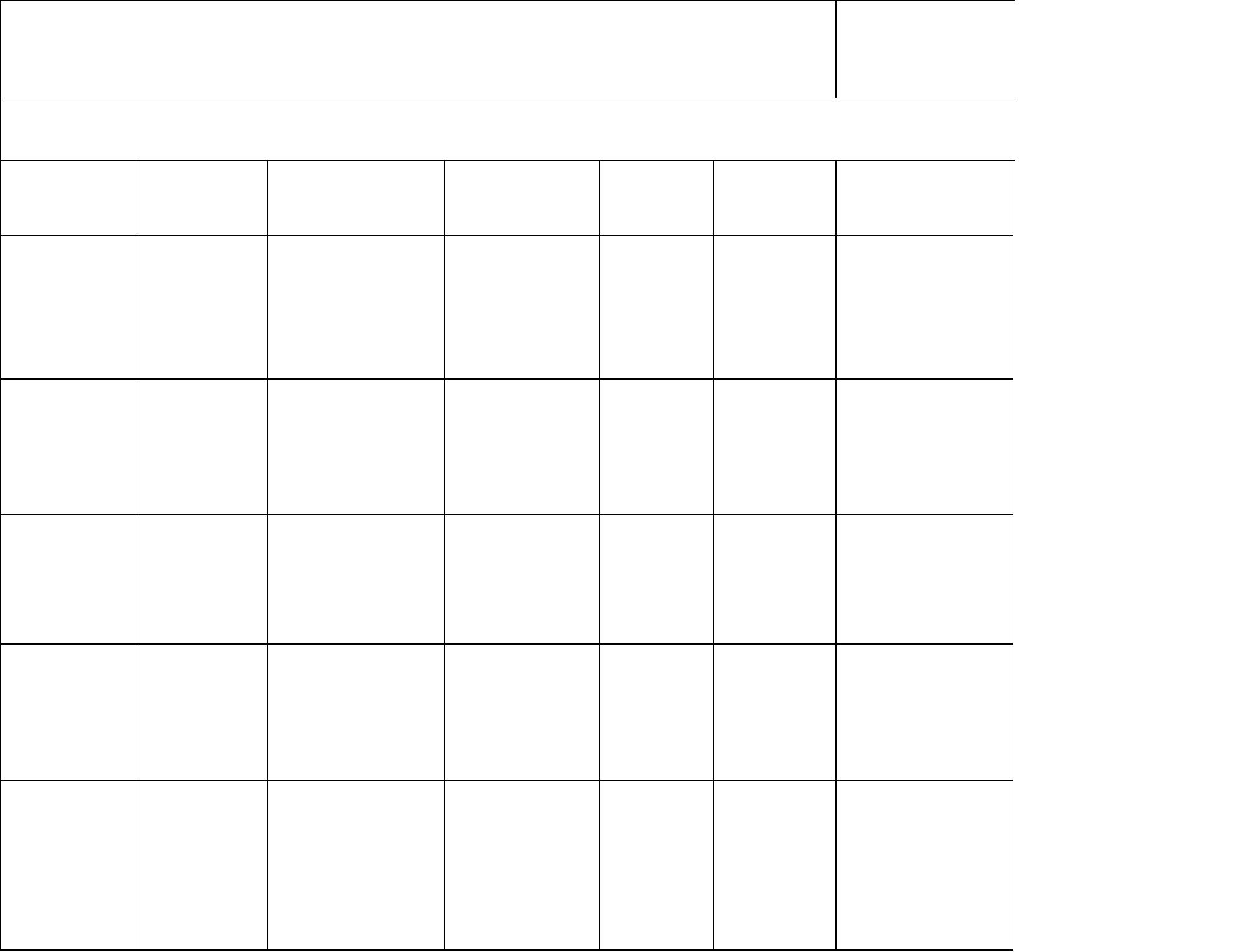 )：_______/______/______防護裝備(Protective equipment)□口罩 Mask□面罩 Face shield□護目鏡 Medical Goggles□隔離衣Isolation gown□防護衣 Protective clothing□防水手套 protective gloves□口罩 Mask□面罩 Face shield□護目鏡 Medical Goggles□隔離衣Isolation gown□防護衣 Protective clothing□防水手套 protective gloves□口罩 Mask□面罩 Face shield□護目鏡 Medical Goggles□隔離衣Isolation gown□防護衣 Protective clothing□防水手套 protective gloves□口罩 Mask□面罩 Face shield□護目鏡 Medical Goggles□隔離衣Isolation gown□防護衣 Protective clothing□防水手套 protective gloves□口罩 Mask□面罩 Face shield□護目鏡 Medical Goggles□隔離衣Isolation gown□防護衣 Protective clothing□防水手套 protective gloves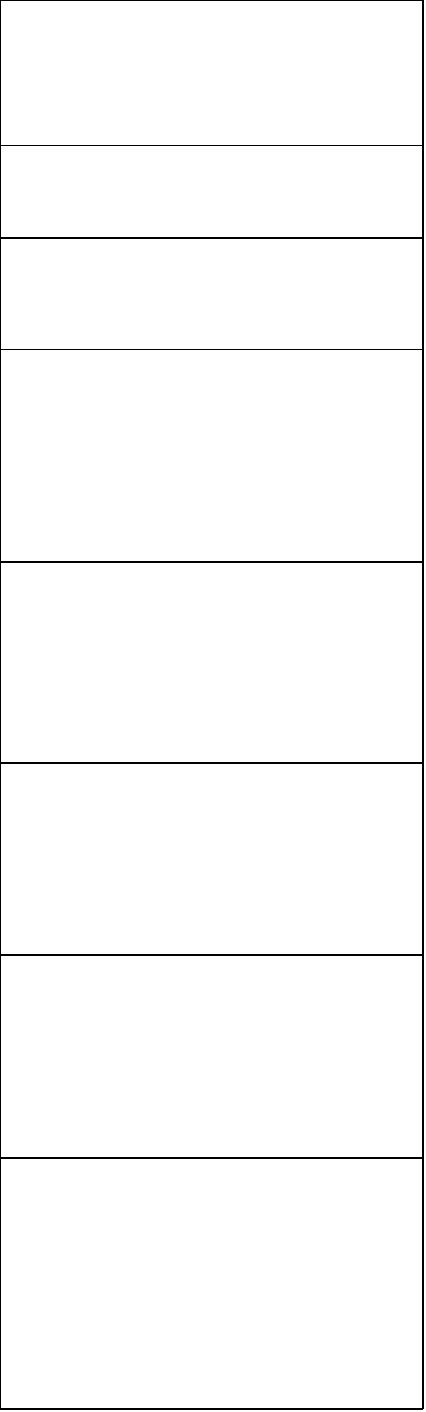 